Многообразие птиц. Птицы Московского зоопарка(для дистанционного обучения)Ссылка на виртуальный тур по Московскому зоопарку: https://www.moscowzoo.ru/vtour/Ссылка на карту Московского зоопарка: https://www.moscowzoo.ru/zoo-map/Задание 1. Рассмотрите плакат (он расположен недалеко от входа в зоопарк).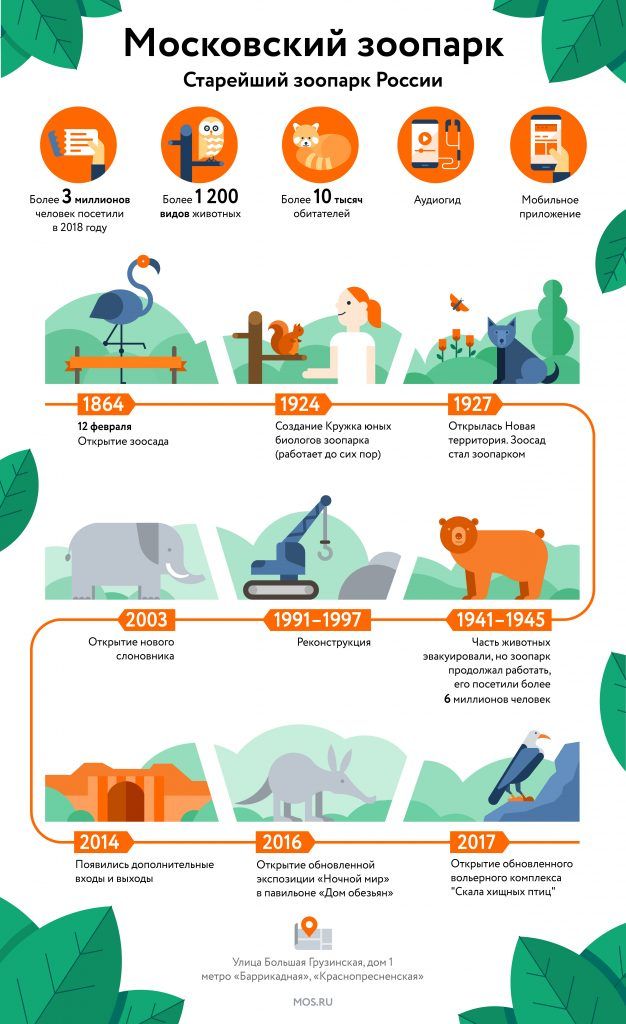 Выполните тестовое задание. Задание можно выполнить в приложении, используя QR-код.Каково было первое название у Московского зоопарка? Подчеркните:зоопарк;зоосад;зоопитомник;зверинец.В каком году открылся Московский зоопарк? Подчеркните:в 1927 году;в 1864 году;в 1964 году;в 1924 году.Какой кружок открылся в зоопарке в 1924 году и продолжает работать до сих пор? Подчеркните:кружок юных натуралистов;кружок юных биологов;кружок флористов;кружок орнитологов.Подчеркните верные утверждения о работе Московского зоопарка во время Великой Отечественной войны.Все животные эвакуированы.Зоопарк посетили более 6 миллионов человек.Зоопарк продолжает работать.Часть животных эвакуирована.Подчеркните важное событие в жизни Московского зоопарка в 2017 году.Открытие экспозиции «Ночной мир».Открытие обновлённого вольерного комплекса «Скала хищных птиц».Открытие павильона «Дом обезьян».Открытие нового слоновника.Задание 2. Рассмотрите билет в зоопарк. 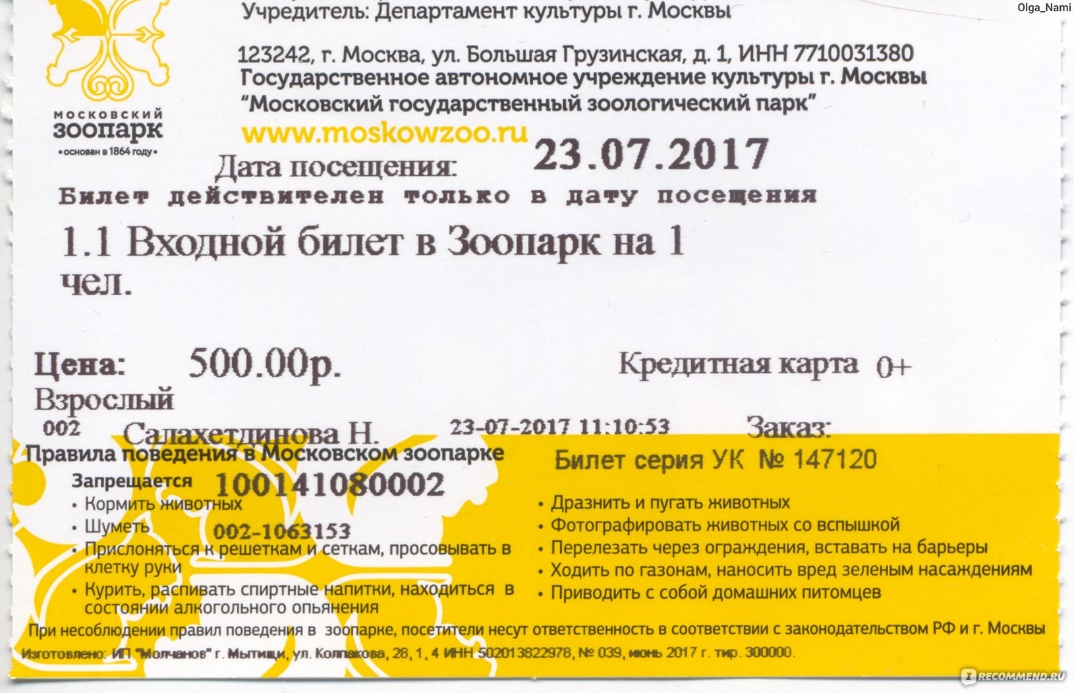 Прочитайте правила поведения в зоопарке. Подчеркните правила, которые необходимо соблюдать на территории зоопарка. Выполните задание в рабочем листе или в приложении, используя QR-код.Не кормите животных.Не перелезайте через барьеры и не заходите за заграждения.Протягивайте через решётки и сетки руки.Ведите себя тихо, не кричите.Громко пойте песни, кричите и передразнивайте животных.Не дразните животных.Не бросайте мусор.Фотографируйте животных без вспышки.Задание 3. Используя виртуальный тур по Московскому зоопарку, рассмотрите флюгеры на башне Московского зоопарка и выполните задания. Ссылка на виртуальный тур по зоопарку. (https://www.google.ru/maps/@55.7612848,37.5782923,2a,24.2y,176.71h,128.85t/data=!3m6!1e1!3m4!1sV2IfO4eIbF7KR4Vg1b7xlQ!2e0!7i13312!8i6656)Сколько их? Обведите нужную цифру в кружок.                    4           5         8         9 Кто изображён на флюгерах? Подчеркните верные варианты.Рыба-меч, морской конёк, тигр, креветка, хамелеон, мечехвост, змея, крокодил, богомол, летучая мышь.Для чего используют флюгер на крыше зоопарка? Выберите верные варианты ответа: в качестве украшения;для определения направления ветра;для измерения скорости ветра;для измерения количества осадков;для определения глубины снежного покрова.Каким условным обозначением показывают, что сегодня ветреная погода? Поставьте в соответствующем кружке знак √.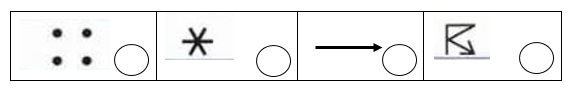 Задание 4. Рассмотрите карту Московского зоопарка. Найдите на ней Старую и Новую территории (https://www.moscowzoo.ru/zoo-map/)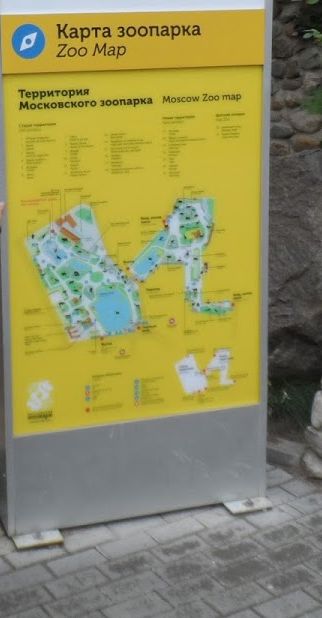 На карте зоопарка найдите точку вашего местонахождения и месторасположение стенда об утках. Сопоставьте отметку  1   на стенде и на печатном варианте карты. Проложите маршрут к уткам и начинайте движение по нему.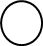 Доступ к приложению в МЭШ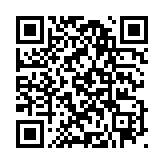 Доступ к приложению в МЭШ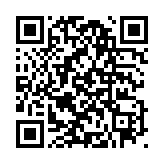 Флю́гер – стрела, флажок, вращающиеся на шесте и показывающие направление ветра. 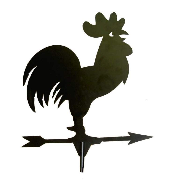 